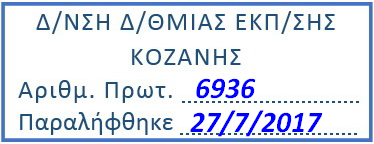 ΘΕΜΑ: « Διευκρινίσεις σχετικά με την επιλογή υποψηφίων διευθυντών των προτύπων και πειραματικών σχολείων »	Με αφορμή ερωτήματα που τέθηκαν στην Υπηρεσία μας, όσον αφορά στην επιλογή υποψηφίων διευθυντών των προτύπων και πειραματικών σχολείων, σας γνωρίζουμε ότι  σύμφωνα με τις διατάξεις της παρ.2ζ του άρθρου 17 του ν.4327/2015  « Υποψήφιοι για τις θέσεις Διευθυντών των πειραματικών και προτύπων σχολείων, εκπαιδευτικοί της Πρωτοβάθμιας ή Δευτεροβάθμιας Εκπαίδευσης που έχουν 18 τουλάχιστον μήνες προϋπηρεσία με οργανική θέση ή θέση επί θητεία σε ένα από τα σχολεία τα οριζόμενα από τον παρόντα νόμο ως πειραματικά ή ως πρότυπα, διαθέτουν τα προσόντα άσκησης καθηκόντων Διευθυντή στα λοιπά σχολεία αντίστοιχης βαθμίδας και είναι κάτοχοι διδακτορικού διπλώματος ή μεταπτυχιακού διπλώματος ειδίκευσης »..	Συνεπώς η ανωτέρω διάταξη δεν θέτει περιορισμό ως προς το χρονικό διάστημα εντός του οποίου θα πρέπει να έχει διανυθεί η προβλεπόμενη 18μηνη προϋπηρεσία.                                                       Ο ΑΝΑΠΛΗΡΩΤΗΣ ΓΕΝΙΚΟΣ ΓΡΑΜΜΑΤΕΑΣ                                                                    ΑΓΓΕΛΟΠΟΥΛΟΣ ΓΕΩΡΓΙΟΣ  ΕΣΩΤΕΡΙΚΗ ΔΙΑΝΟΜΗ:1) Γραφείο Υπουργού2) Γραφείο Γενικού Γραμματέα3) Γραφείο Γενικής Διευθύντριας Προσωπικού Π.Ε. & Δ.Ε.4) Αυτοτελές Τμήμα Στελεχών Εκπαίδευσης Α/θμιας και Β/θμιας Εκπαίδευσης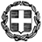 ΕΛΛΗΝΙΚΗ ΔΗΜΟΚΡΑΤΙΑΥΠΟΥΡΓΕΙΟ  ΠΑΙΔΕΙΑΣ, ΕΡΕΥΝΑΣ ΚΑΙ ΘΡΗΣΚΕΥΜΑΤΩΝ-----ΓΕΝΙΚΗ  ΔΙΕΥΘΥΝΣΗ  ΠΡΟΣΩΠΙΚΟΥΑ/ΘΜΙΑΣ  &  Β/ΘΜΙΑΣ  ΕΚΠΑΙΔΕΥΣΗΣΑΥΤΟΤΕΛΕΣ ΤΜΗΜΑ ΣΤΕΛΕΧΩΝ ΕΚΠΑΙΔΕΥΣΗΣΑ/ΘΜΙΑΣ  &  Β/ΘΜΙΑΣ  ΕΚΠΑΙΔΕΥΣΗΣ---------Α. Παπανδρέου 37151 80 ΜαρούσιΙστοσελίδα: http://www.minedu.gov.gr Πληροφορίες: Τηλ:  210-3442333, 210-3442125,210-3442952,210-3442462,210-3442268,210 -3442366 ,210 3442852Mail: dppe@minedu.gov.gr , stelexi@minedu.gov,gr Βαθμός Ασφαλείας:Να διατηρηθεί μέχρι:Μαρούσι,     26  -  7  - 2017 Αρ.Πρωτ.  Βαθμός Προτερ Φ.361.22/ 52 / 127829 /E3 ΠΡΟΣ:  1. Περιφερειακές Διευθύνσεις                   Εκπαίδευσης                   όλης της χώρας                2. Διευθύνσεις Πρωτοβάθμιας                    Εκπαίδευσης                   όλης της χώρας                3. Διευθύνσεις Δευτεροβάθμιας                    Εκπαίδευσης                   όλης της χώρας 